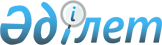 О внесении изменения в приказ Министра энергетики Республики Казахстан от 20 февраля 2015 года № 118 "Об утверждении Правил определения тарифа на поддержку возобновляемых источников энергии"Приказ Министра энергетики Республики Казахстан от 7 сентября 2017 года № 304. Зарегистрирован в Министерстве юстиции Республики Казахстан 29 сентября 2017 года № 15826.
      ПРИКАЗЫВАЮ:
      1. Внести в приказ Министра энергетики Республики Казахстан от 20 февраля 2015 года № 118 "Об утверждении Правил определения тарифа на поддержку возобновляемых источников энергии" (зарегистрированный в Реестре государственной регистрации нормативных правовых актов за № 10622, опубликованный 16 апреля 2015 года в информационно-правовой системе "Әділет") следующее изменение:
      Правила определения тарифа на поддержку возобновляемых источников энергии, утвержденные указанным приказом, изложить в новой редакции согласно приложению к настоящему приказу.
      2. Департаменту по возобновляемым источникам энергии Министерства энергетики Республики Казахстан в установленном законодательством Республики Казахстан порядке обеспечить:
      1) государственную регистрацию настоящего приказа в Министерстве юстиции Республики Казахстан;
      2) в течение десяти календарных дней со дня государственной регистрации настоящего приказа направление его копии в бумажном и электронном виде на казахском и русском языках в Республиканское государственное предприятие на праве хозяйственного ведения "Республиканский центр правовой информации Министерства юстиции Республики Казахстан" для официального опубликования и включения в Эталонный контрольный банк нормативных правовых актов Республики Казахстан;
      3) в течение десяти календарных дней после государственной регистрации настоящего приказа направление его копии на официальное опубликование в периодические печатные издания;
      4) размещение настоящего приказа на официальном интернет-ресурсе Министерства энергетики Республики Казахстан;
      5) в течение десяти рабочих дней после государственной регистрации настоящего приказа в Министерстве юстиции Республики Казахстан представление в Департамент юридической службы Министерства энергетики Республики Казахстан сведений об исполнении мероприятий, предусмотренных подпунктами 2), 3) и 4) настоящего пункта.
      3. Контроль за исполнением настоящего приказа возложить на курирующего вице-министра энергетики Республики Казахстан.
      4. Настоящий приказ вводится в действие по истечении десяти календарных дней после дня его первого официального опубликования. 
      "СОГЛАСОВАН"
Министр национальной экономики
Республики Казахстан
__________________ Т. Сулейменов
15 сентября 2017 года Правила
определения тарифа на поддержку возобновляемых источников энергии Глава 1. Общие положения
      1. Настоящие Правила определения тарифа на поддержку возобновляемых источников энергии (далее – Правила) разработаны в соответствии с подпунктом 10-1) статьи 6 Закона Республики Казахстан от 4 июля 2009 года "О поддержке использования возобновляемых источников энергии" (далее – Закон) и определяют порядок определения тарифа на поддержку возобновляемых источников энергии.
      2. В настоящих Правилах используются следующие основные понятия:
      1) газ – сырой, товарный, сжиженный нефтяной и сжиженный природный газ;
      2) условные потребители электрической энергии от возобновляемых источников энергии (далее – условные потребители) – энергопроизводящие организации, использующие уголь, газ, серосодержащее сырье, нефтепродукты и ядерное топливо; субъекты рынка электрической энергии, приобретающие электрическую энергию из-за пределов Республики Казахстан; гидроэлектростанции с установками, расположенными в одном гидроузле, суммарной мощностью свыше тридцати пяти мегаватт, за исключением введенных в эксплуатацию после 1 января 2016 года;
      3) расчетно-финансовый центр по поддержке возобновляемых источников энергии (далее – расчетно-финансовый центр) – юридическое лицо, создаваемое системным оператором и определяемое уполномоченным органом, осуществляющее в порядке, предусмотренном Законом, централизованную покупку и продажу электрической энергии, произведенной объектами по использованию возобновляемых источников энергии и поставленной в электрические сети единой электроэнергетической системы Республики Казахстан;
      4) тариф на поддержку возобновляемых источников энергии – тариф на продажу расчетно-финансовым центром электрической энергии, произведенной объектами по использованию возобновляемых источников энергии, устанавливаемый расчетно-финансовым центром в соответствии с настоящими Правилами;
      5) затраты на поддержку использования возобновляемых источников энергии – затраты расчетно-финансового центра на покупку электрической энергии, произведенной объектами по использованию возобновляемых источников энергии, затраты на услуги по организации балансирования производства-потребления электрической энергии, затраты на формирование резервного фонда и затраты, связанные с осуществлением его деятельности;
      6) энергопроизводящая организация, использующая возобновляемые источники энергии – юридическое лицо, осуществляющее производство электрической и (или) тепловой энергии с использованием возобновляемых источников энергии;
      7) операционные затраты – затраты, связанные с осуществлением деятельности расчетно-финансового центра;
      8) тариф в технико-экономическом обосновании (далее – тариф в ТЭО) – тариф, не превышающий уровня отпускной цены, установленного в утвержденном и согласованном с уполномоченным или местным исполнительным органом технико-экономическом обосновании проекта строительства объекта по использованию возобновляемых источников энергии;
      9) фиксированный тариф – тариф на покупку расчетно-финансовым центром в порядке, установленном Законом, электрической энергии, производимой объектами по использованию возобновляемых источников энергии;
      10) уполномоченный орган – центральный исполнительный орган, осуществляющий руководство и межотраслевую координацию в области поддержки использования возобновляемых источников энергии;
      11) зона потребления электрической энергии – часть единой электроэнергетической системы Республики Казахстан, в которой отсутствуют ограничения технического характера, препятствующие потреблению электрической энергии, произведенной объектом по использованию возобновляемых источников энергии;
      12) резервный фонд – фонд, формируемый расчетно-финансовым центром по поддержке возобновляемых источников энергии, деньги которого хранятся на специальном банковском счете и используются только на покрытие кассовых разрывов и задолженности расчетно-финансового центра перед энергопроизводящими организациями, использующими возобновляемые источники энергии, возникающих вследствие неоплаты или задержки оплаты со стороны условных потребителей за поставленную им электроэнергию, произведенную объектами по использованию возобновляемых источников энергии;
      13) аукционная цена – цена на покупку расчетно-финансовым центром электрической энергии, производимой объектом по использованию возобновляемых источников энергии, определенная по итогам аукционных торгов и не превышающая уровня соответствующей предельной аукционной цены;
      14) квалифицированные условные потребители – лицо или группа лиц, в состав которой входят условные потребители и энергопроизводящие организации, использующие возобновляемые источники энергии, владеющие действующими (введенными в эксплуатацию после 1 января 2018 года и не включенными уполномоченным органом в Перечень энергопроизводящих организаций, использующих возобновляемые источники энергии) объектами по использованию возобновляемых источников энергии на праве собственности или на ином законном основании, вырабатываемая электрическая энергия которых в полном объеме потребляется данным лицом или группой лиц либо реализуется потребителям по договорным ценам согласно заключенным двусторонним договорам;
      Иные понятия и термины, используемые в настоящих Правилах, применяются в соответствии с действующим законодательством Республики Казахстан в области поддержки использования возобновляемых источников энергии. Глава 2. Порядок определения тарифа на поддержку возобновляемых источников энергии
      3. Условные потребители и квалифицированные условные потребители ежегодно к двадцатому декабря направляют в расчетно-финансовый центр информацию о прогнозных объемах выработки, отпуска в сети, поставки энергопередающим организациям электрической энергии на предстоящий год.
      4. Энергопроизводящие организации, использующие возобновляемые источники энергии, ежегодно к первому ноября направляют в расчетно-финансовый центр информацию о прогнозных объемах выработки, отпуска в сети электрической энергии на предстоящий год с разбивкой по месяцам.
      5. Системный оператор ежегодно к первому ноября направляет в расчетно-финансовый центр информацию о прогнозных объемах приобретения условными потребителями электрической энергии из-за пределов Республики Казахстан с разбивкой по месяцам.
      6. Уполномоченный орган ежегодно к первому ноября направляет в расчетно-финансовый центр информацию об объектах по использованию возобновляемых источников энергии, планируемых к вводу в эксплуатацию в предстоящем году, с указанием прогнозной даты их ввода в эксплуатацию и прогнозного объема выработки электроэнергии данными объектами в предстоящем году.
      7. Расчетно-финансовый центр ежегодно до тридцатого декабря текущего года на основе полученных прогнозных данных осуществляет:
      1) расчет прогнозного совокупного производства электрической энергии энергопроизводящих организаций, использующих возобновляемые источники энергии на следующий расчетный год по зонам потребления электрической энергии;
      2) расчет прогнозной доли каждого условного потребителя и квалифицированного условного потребителя о затратах на поддержку использования возобновляемых источников энергии на следующий расчетный год по зонам потребления электрической энергии;
      3) расчет прогнозируемых на предстоящий год затрат на поддержку использования возобновляемых источников энергии в расчете на один киловатт-час электрической энергии, произведенной из всех видов возобновляемых источников энергии и поставленной в единую электроэнергетическую систему Республики Казахстан;
      4) расчет соотношения прогнозных объемов электрической энергии, планируемых к отпуску в сеть условными потребителями и квалифицированными условными потребителями в предстоящем году, между соответствующими зонами потребления электрической энергии с целью последующего пропорционального разделения затрат расчетно-финансового центра между зонами потреблениями электрической энергии.
      8. Расчетно-финансовый центр не позднее пятнадцатого января прогнозируемого года публикует информацию о затратах на поддержку использования возобновляемых источников энергии в расчете на один киловатт-час электрической энергии, произведенной из всех видов возобновляемых источников энергии и поставленной в единую электроэнергетическую систему Республики Казахстан, а также тариф на поддержку возобновляемых источников энергии по зонам потребления электрической энергии на расчетный год.
      9. Тариф на поддержку возобновляемых источников энергии на прогнозируемый год в зависимости от зоны потребления, определяется в соответствии с расчетами, предусмотренными в пункте 7 Правил по формуле:
      ТZi = (ОЗРФЦ +Збал+ ЗРФ +Зэ)/Vсп где:
      TZi – тариф на поддержку возобновляемых источников энергии, рассчитанный для зоны потребления Zi;
      ОЗРФЦ – операционные затраты расчетно-финансового центра, относящиеся к зоне потребления Zi;
      Збал – затраты на услуги по организации балансирования производства-потребления электрической энергии, относящиеся к зоне потребления Zi;
      ЗРФ – затраты на формирование резервного фонда, относящиеся к зоне потребления Zi, определяемые в соответствии с Правилами формирования и использования резервного фонда, утвержденными приказом исполняющего обязанности Министра энергетики Республики Казахстан от 29 июля 2016 года № 361 (зарегистрированный в Реестре государственной регистрации нормативных правовых актов № 14210);
      Zi – зона потребления;
      Зэ – годовые затраты расчетно-финансового центра на покупку электрической энергии, производимой объектами по использованию возобновляемых источников энергии в зоне потребления Zi, которые формируются:
      по фиксированным тарифам у вновь вводимых энергопроизводящих организаций, использующих возобновляемые источники энергии, не имеющих утвержденного отпускного тарифа в согласованном с уполномоченным или местным исполнительным органом технико-экономическом обосновании проекта строительства объекта по использованию возобновляемых источников энергии и (или);
      по аукционным ценам у вновь вводимых энергопроизводящих организаций, использующих возобновляемые источники энергии и (или);
      по тарифам в ТЭО у энергопроизводящих организаций, использующих возобновляемые источники энергии, имеющих отпускной тариф, утвержденный и согласованный с уполномоченным или местным исполнительным органом в технико-экономическом обосновании проекта строительства объекта по использованию возобновляемых источников энергии;
      Зэ=(Зфикс.гидро*Vп+1+…+Зфикс.гидро*Vп+N+Зфикс.ветро*Vп+1+…+Зфикс.ветро*Vп+N+Зфикс.солнце*Vп+1+…+Зфикс.солнце*Vп+N+Зфикс.био*Vп+1+…+Зфикс.био*Vп+N)+(Заукц.гидро*Vп+1+…+Заукц.гидро*Vп+N+Заукц.ветро*Vп+1+…+Заукц.ветро*Vп+N+Заукц.солнце*Vп+1+…+Заукц.солнце*Vп+N+Заукц.био*Vп+1+…+Заукц.био*Vп+N)+(З.тэо.гидро1*Vп+1+…+З.тэо.гидроN*Vп+N+Зтэо.ветро1*Vп+1+…+Зтэо.ветроN*Vп+N+Зтэо.cолнце1*Vп+1+…+Зтэо.cолнцеN*Vп+N+Зтэо.биогаз1*Vп+1+…+ Зтэо.биогазN*Vп+N), где:
      Зфикс.гидро – фиксированный тариф для малых ГЭС;
      Зфикс.ветро – фиксированный тариф для ветроэлектростанций;
      Зфикс.солнце – фиксированный тариф для солнечных электростанций;
      Зфикс.био – фиксированный тариф для биогазовых электростанций;
      Заукц.гидро – аукционная цена для ГЭС;
      Заукц.ветро – аукционная цена для ветроэлектростанций;
      Заукц.солнце – аукционная цена для солнечных электростанций;
      Заукц.био – аукционная цена для биогазовых электростанций;
      Зтэо.гидро1 – тариф в ТЭО для 1-ой малой ГЭС;
      Зтэо.гидроN – тариф в ТЭО для N-ной малой ГЭС;
      Зтэо.ветро1 – тариф в ТЭО для 1-ой ветроэлектростанции;
      Зтэо.ветроN – тариф в ТЭО для N-ной ветроэлектростанции;
      Зтэо.солнце1 – тариф в ТЭО для 1-ой солнечной электростанции;
      Зтэо.солнцеN – тариф в ТЭО для N-ной солнечной электростанции;
      Зтэо.био1 – тариф в ТЭО для 1-ой биогазовой электростанции;
      Зтэо.биоN – тариф в ТЭО для N-ной биогазовой электростанции;
      Vп+1 – объем электроэнергии, произведенной и отпущенной 1-ым объектом, использующим возобновляемые источники энергии;
      Vп+N – объем электроэнергии, произведенной и отпущенной N-ным объектом, использующим возобновляемые источники энергии;
      Vп – объем электроэнергии, произведенной и отпущенной каждым объектом, использующим возобновляемые источники энергии;
      Vсп – совокупный годовой объем электрической энергии, производимой объектами по использованию возобновляемых источников энергии, покупаемой расчетно-финансовым центром в соответствии с зоной потребления Zi.
      10. Тариф на поддержку возобновляемых источников энергии подлежит корректировке в зависимости от изменения расчетных данных в порядке, установленном Правилами ценообразования на общественно значимых рынках, утвержденными Министром национальной экономики Республики Казахстан от 1 февраля 2017 года № 36 (зарегистрированный в реестре государственной регистрации нормативных правовых актов № 14778).
      11. Условные потребители и квалифицированные условные потребители ежемесячно предоставляют расчетно-финансовому центру информацию о прогнозных объемах выработки, отпуска в сети, поставки энергопередающим организациям или приеме из-за пределов Республики Казахстан электрической энергии за десять календарных дней до месяца поставки.
      12. Энергопроизводящие организации, использующие возобновляемые источники энергии, ежемесячно предоставляют расчетно-финансовому центру информацию о прогнозных объемах выработки, отпуска в сети электрической энергии на предстоящий месяц и до конца текущего года с разбивкой по месяцам, за десять календарных дней до месяца поставки.
      13. В случае корректировки тарифа на поддержку возобновляемых источников энергии, расчетно-финансовый центр публикует скорректированный тариф на своем интернет-ресурсе в течение десяти дней с даты утверждения скорректированного тарифа.
      14. При определении тарифа на поддержку возобновляемых источников энергии в себестоимости учитываются следующие затраты:
      1) затраты расчетно-финансового центра на покупку электрической энергии, произведенной объектами по использованию возобновляемых источников энергии;
      2) затраты на услуги по организации балансирования производства-потребления электрической энергии;
      3) операционные затраты расчетно-финансового центра;
      4) затраты на формирование резервного фонда.
      15. Операционные затраты расчетно-финансового центра ежегодно рассчитываются и утверждаются расчетно-финансовым центром в срок до двадцатого декабря текущего года на предстоящий год.
      16. Затраты на услуги по организации балансирования производства-потребления электрической энергии расчетно-финансовым центром рассчитываются по тарифу системного оператора на основании ежегодных объемов покупки расчетно-финансовым центром электроэнергии, произведенной объектами, использующими возобновляемые источники энергии, и продажи ее условным потребителям.
					© 2012. РГП на ПХВ «Институт законодательства и правовой информации Республики Казахстан» Министерства юстиции Республики Казахстан
				
      Министр энергетики
Республики Казахстан 

К. Бозумбаев
Приложение к приказу
Министра энергетики
Республики Казахстан
от 7 сентября 2017 года № 304Утверждены
приказом Министра энергетики
Республики Казахстан
от 20 февраля 2015 года
№ 118